TOOLS AND EQUIPMENT NEEDED TO COMPLETE ONLINE AT HOME LABSApproximate tools and equipment needed to complete your labs.  This list may vary with what you decide to do and with what you have available.  Please talk to your instructors if you have any questions or concerns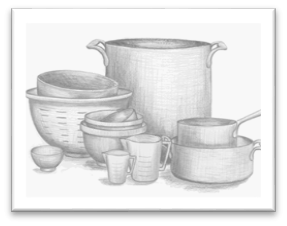 RequiredSturdy cutting board, preferably wooden or thick plasticChef’s knife or French knifeVegetable peelerParing knife Serrated knifeColanderFine mesh strainerLadleWiskHeat resistant cooking spoonsTongsFlat spatulaRubber spatula2-3 mixing bowlsAt least one 2-quart saucepot or saucepan or larger Measuring cupsMeasuring spoonsLarge Frypan or sauté pan Small fry pan or sauté pan 2 cookie sheets or sheet pansRoasting or baking panStovetop with burnersA toaster or the broiler function in your ovenAn oven A butter knifeA tablespoon or twoRound cookie cutter for biscuitsMuffin pan Food storage containers for holding your prepped food and ingredientsPlates, bowls, etc. for serving and presenting your final productsOptional but not requiredCitrus zesterSharpening steelBlender or stick blenderRolling pin Pizza cutter Pastry brushBox grater/ cheese grater Mini fryer or a pot to fry in Grill or broiler Sifter 